Lampiran 1. Bagan Alir Prosedur KerjaLampiran 2. Bagan Alir Isolasi Kitosan Kulit Udang Windu dan Udang Vaname Lampiran 3. Bagan Alir Uji Toksisitas Kitosan Windu dan VannameLampiran 4. Sampel Yang Digunakan Pada Penelitian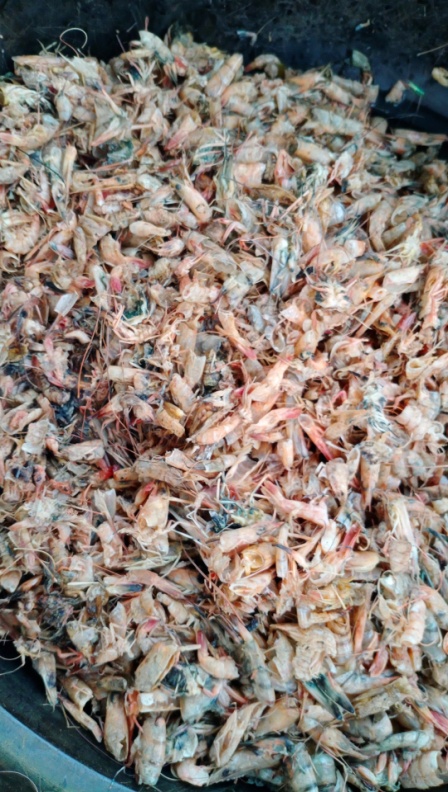 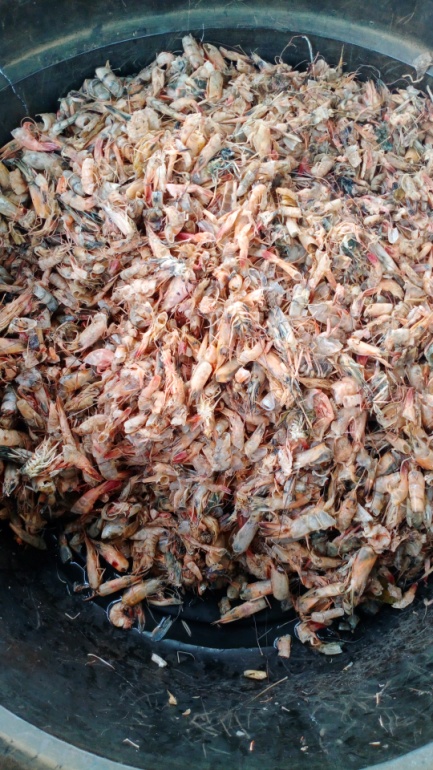 	Kulit Udang Windu			Kulit Udang Vaname 		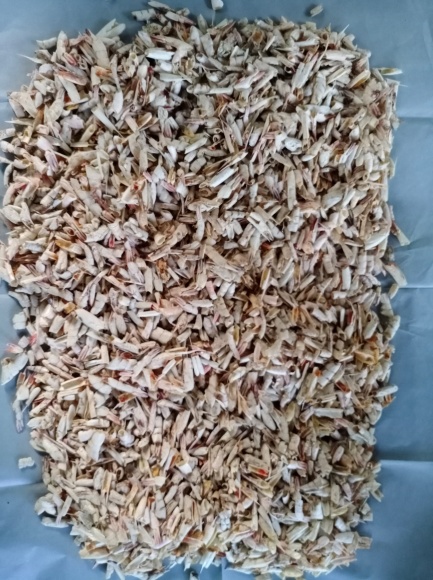 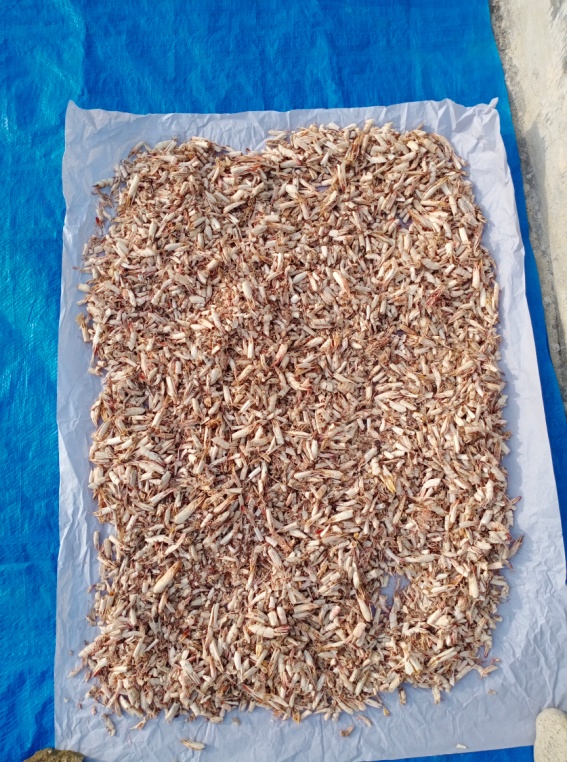     Kulit Udang Windu Kering	 Kulit Udang Vanme Kering 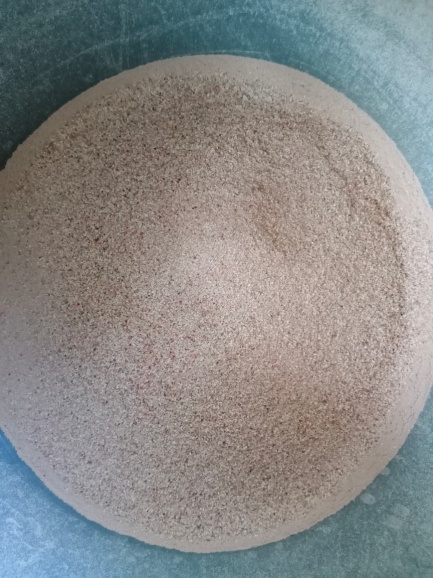 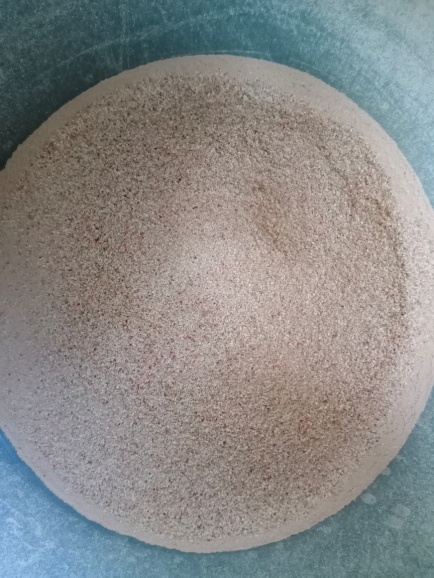     Serbuk Kulit Udang Windu 		       Serbuk Kulit Udang Vaname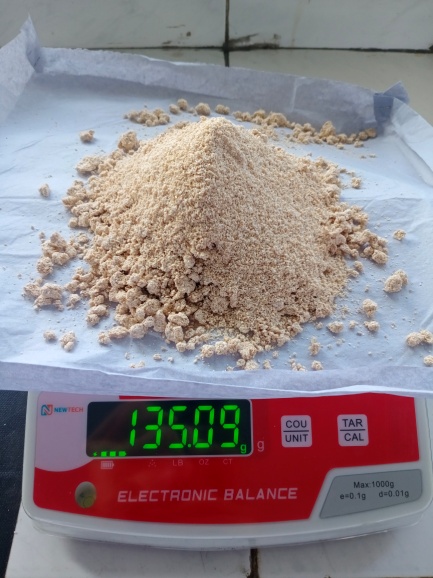 Lampiran 5. Proses Pembuatan Kitosan Proses Deproteinasi      Kulit Udang Vaname			    Kulit Udang Windu	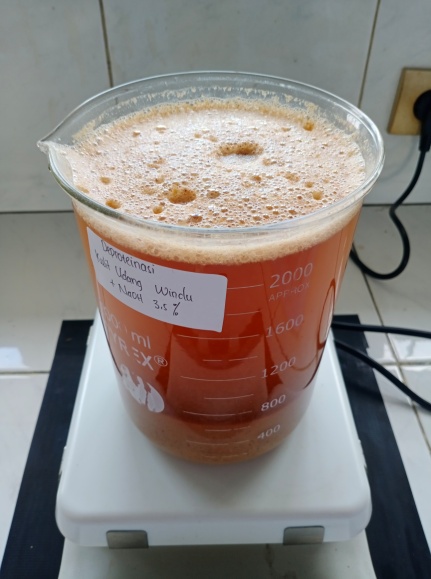 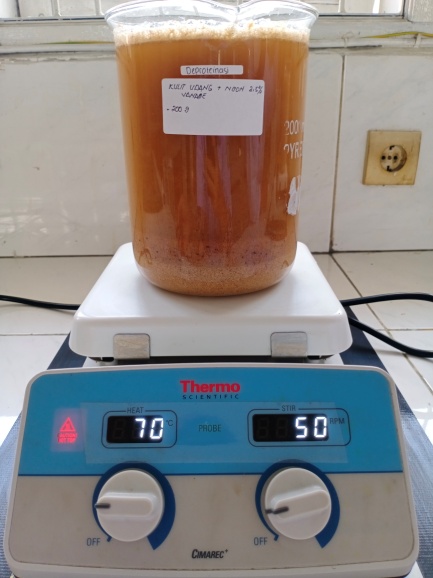 Proses pengadukan serbuk selama 4 jam dengan NaOH 3,5% 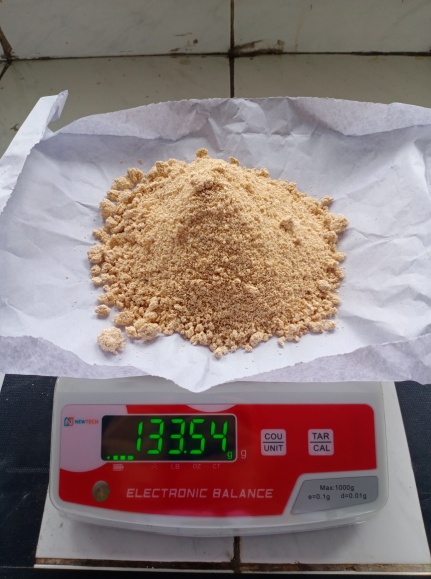 Hasil akhir setelah di oven selama 24 jam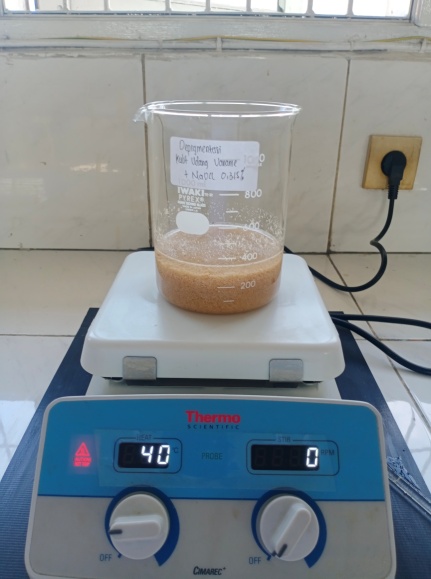 Proses Demineralisasi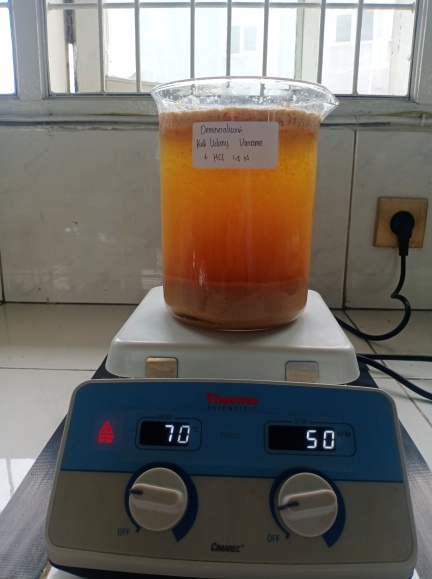 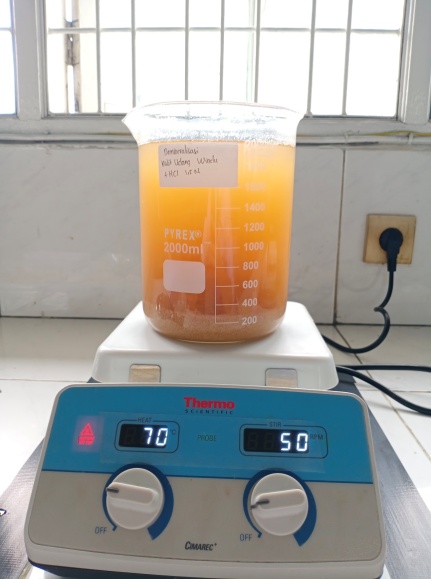 proses demineralisasi 4 jam dengan HCl 1,5 N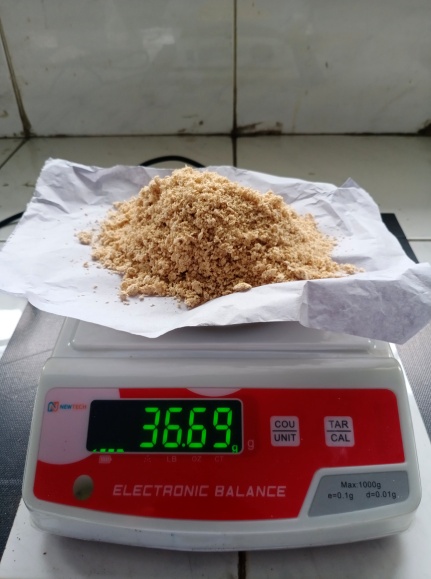 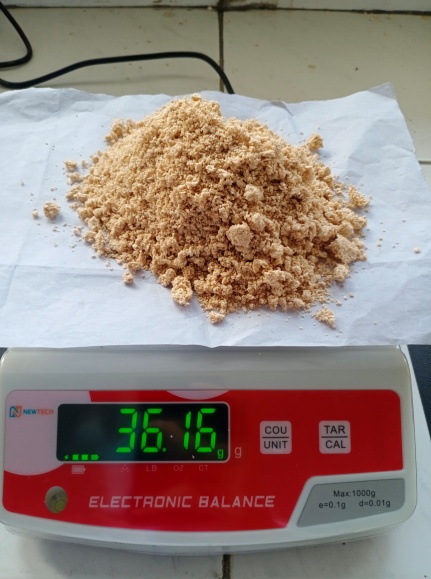 Hasil Akhir Setelah Dioven 24 jam Peoses Depigmentasi 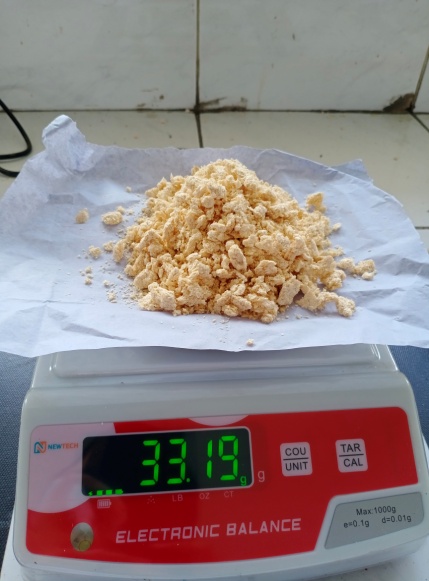 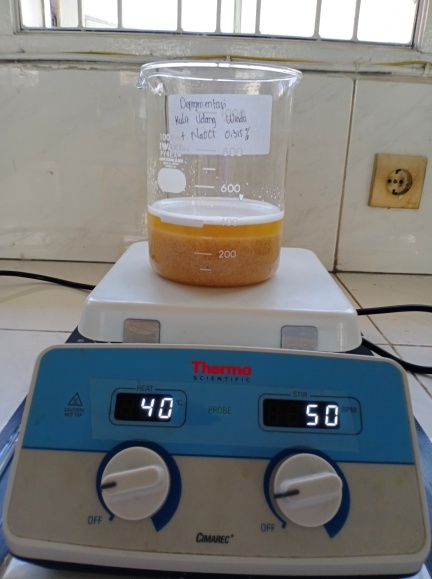 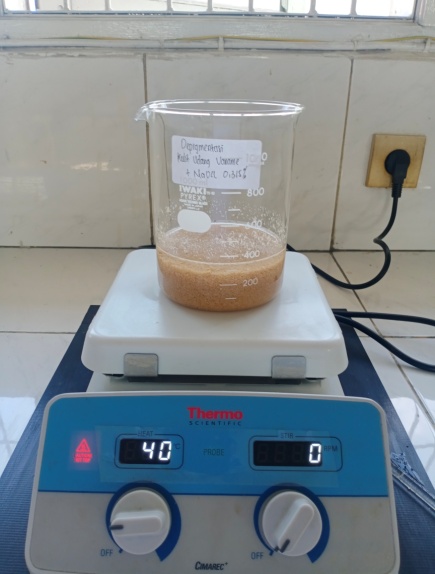 Prosesn depigmentasi dengan NaOCl 0,315% selama 1 jam 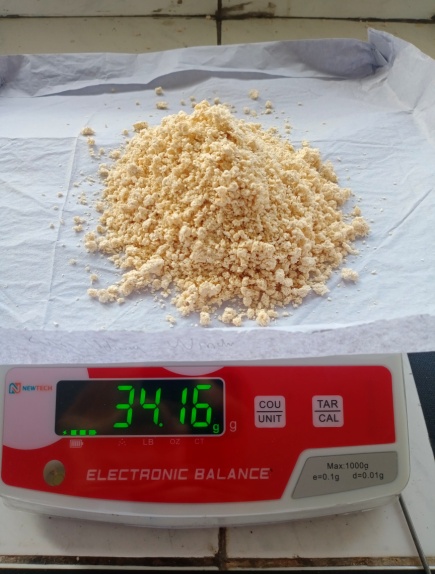 Hasil Akhir setelah di oven 4 jam Proses Deasetilasi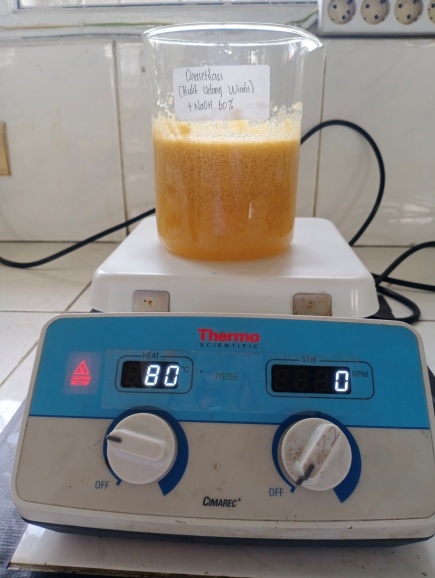 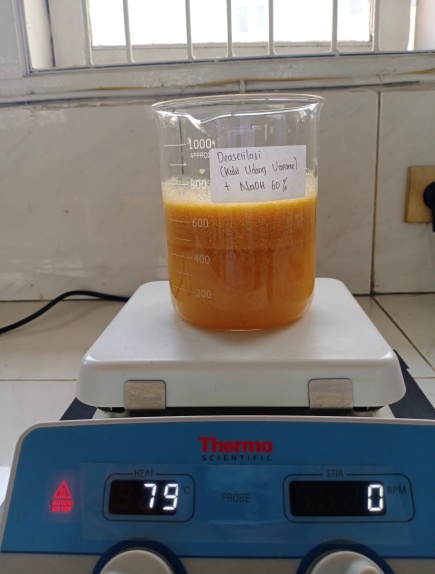 Proses tranformasi kitin menjadi kitosan dengan penambahan NaOH 60%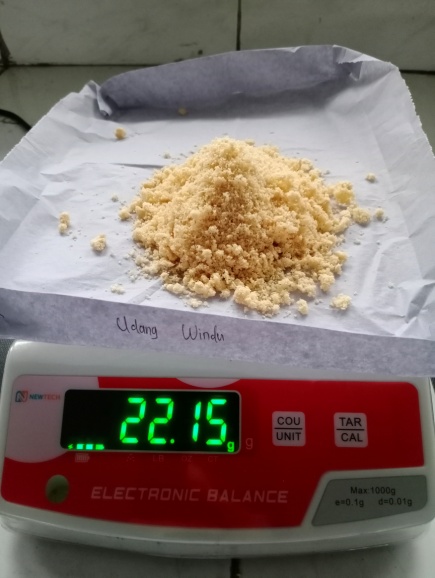 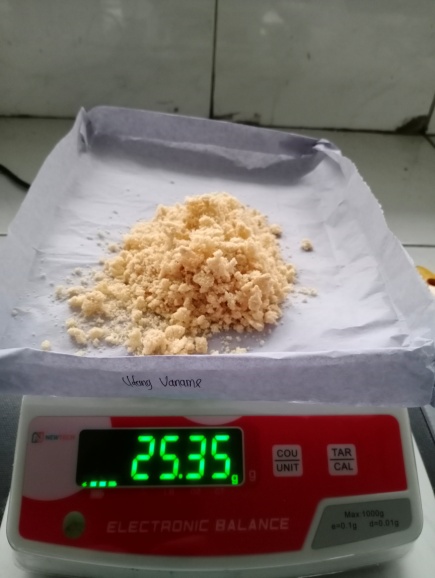 Hasil Akhir setelah di oven selama 24 jamLampiran 6. Hasil FTIR Kitosan Kulit Udang Vaname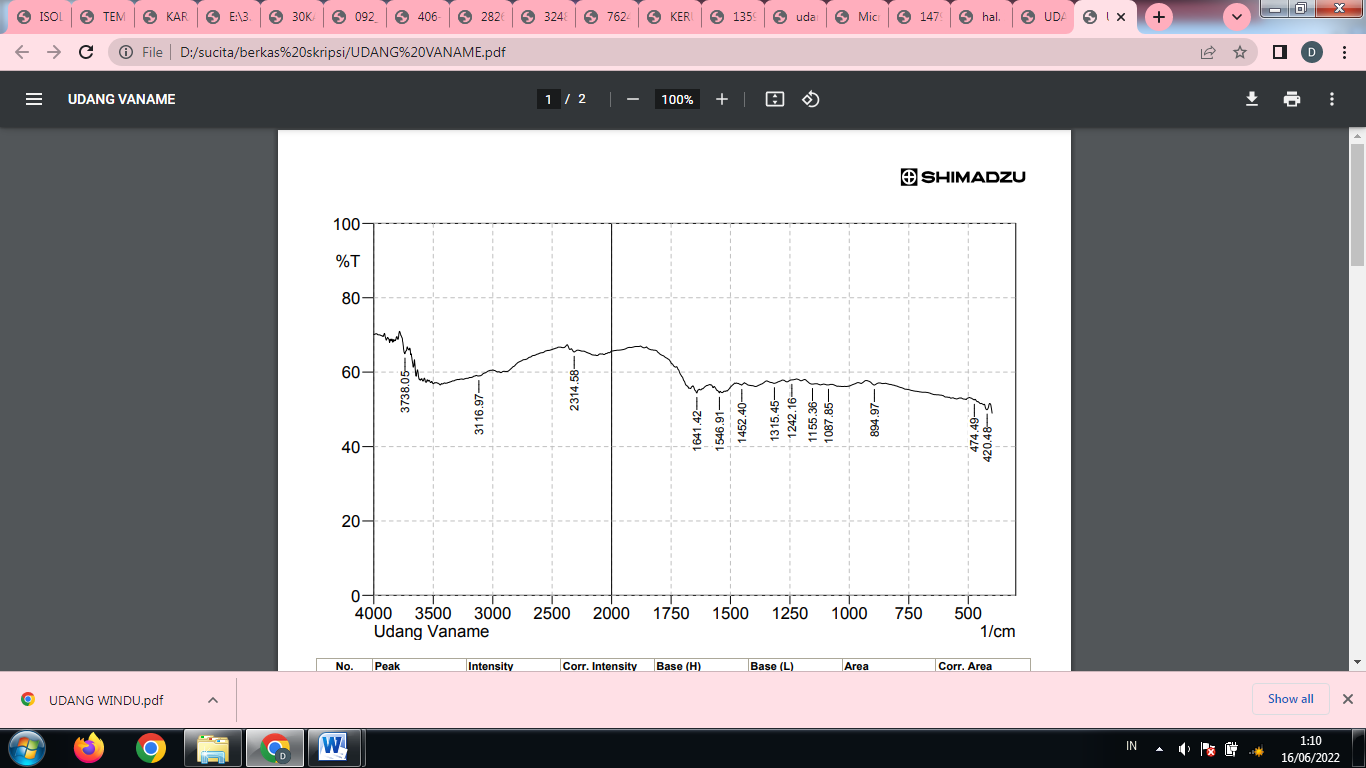 Derajat deasetilasi pada kitosan udang vaname:Dik: 	To = AC ; To =  DF	T   = AB ; T   =  DEKet: 	To = %Transmitan pada Garis datar panjang gelombang	T   = %Transmitan pada puncak minimum panjang gelombang Rumus :  =  =  = 0,04	 =  =  = 0,07	 x 100 %	 x 100 %	 x 100 % x 100 %	% DD = 1 – (0,42) x 100 %% DD = 0,58 x 100 %% DD = 58%	Lampiran 7. Hasil FTIR Kitosan Kulit Kitosan Kulit Udang Windu 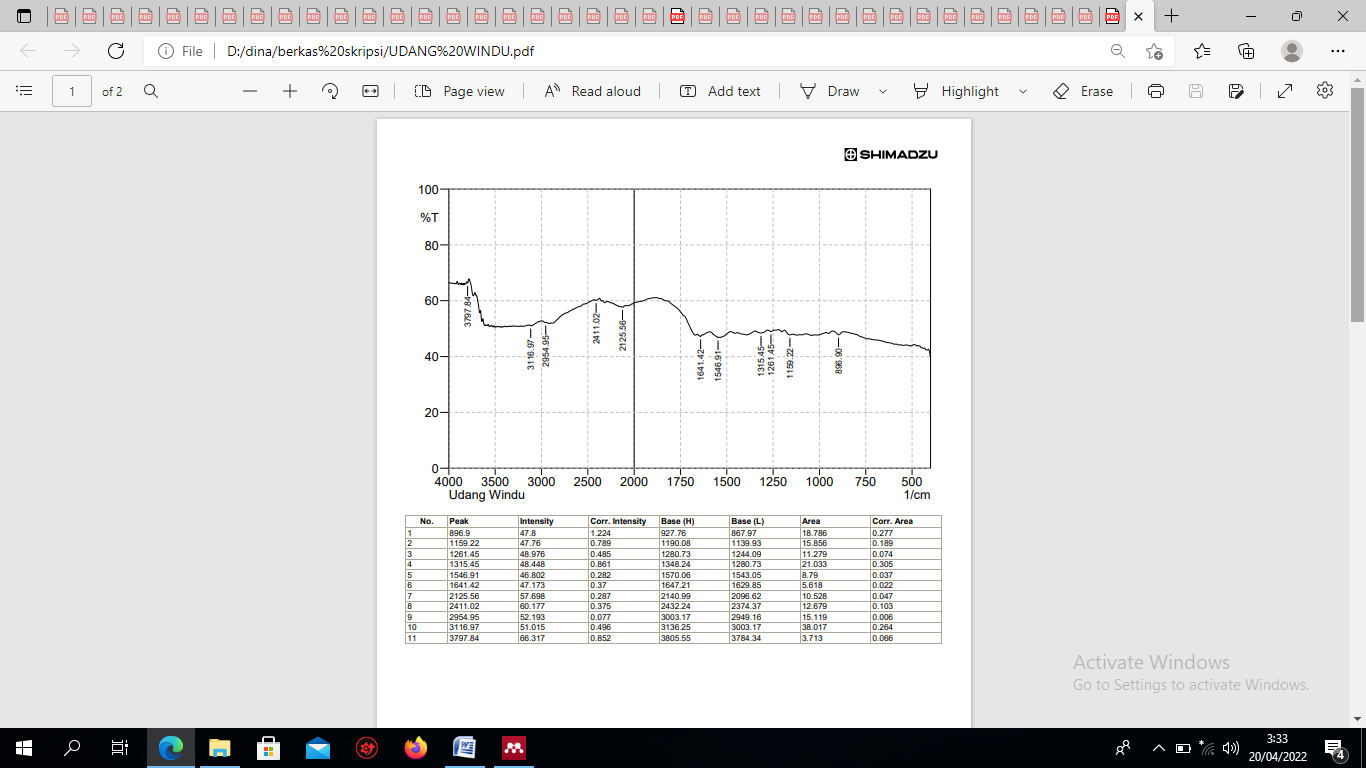 Derajat deasetilasi pada kitosan udang windu :Dik: 	To = AC ; To =  DF	T   = AB ; T   =  DEKet: 	To = %Transmitan pada Garis datar panjang gelombang	T   = %Transmitan pada puncak minimum panjang gelombang Rumus :  =  =  = 0,06	 =  =  = 0,11		 x 100 %	 x 100 %	 x 100 % x 100 %	% DD = 1 – (0,40) x 100 %% DD = 0,6 x 100 %% DD = 60%	Lampiran 8. Perhitungan Kadar Air Kitosan Udang Vaname (Litopenaeus vannamei)		         A - B% kadar air = 		     	    x 100 %		 Berat sampelKeterangan :   A = Berat Cawan + Isi basah (g)		B = Berat Cawan + Isi Kering (g)A 			= 65,7641 gB 			= 65,7356 gBerat Sampel	 = 0,5010 g		65,7641- 65,7356% Kadar air = 				x 100% 	= 5,5%			0,5010  A 			= 33,5081 gB 			= 33,4910 gBerat Sampel	 = 0,5032 g		33,5081 - 33,4910% Kadar air = 				x 100% 	= 3,4%			0,5032A 			= 30,9647 gB 			= 30,9479 gBerat Sampel	 = 0,5002 g		30,9647 – 30,9679% Kadar air = 				x 100% 	= 2,99%			0,5002			   5,5% + 3,4% +2,99%Kadar air rata-rata = 					= 5,94%				       3Lampiran 9. Perhitungan Kadar Air Kitosan Udang Windu (Penaeus monodon)		         A - B% kadar air = 		     	    x 100 %		 Berat sampelKeterangan :   A = Berat Cawan + Isi basah (g)		B = Berat Cawan + Isi Kering (g)A 			= 64,3067 gB 			= 64,2810 gBerat Sampel	 = 0,5000 g		64, 3067 – 64, 2810% Kadar air = 				x 100% 	= 5,14%			0,5000   A 			= 29,3813  gB 			= 29,3509 gBerat Sampel	 = 0,5068 g		29,3813 – 29,3509% Kadar air = 				x 100% 	= 5,99%			0,5068A 			= 35,7567 gB 			= 35,7280 gBerat Sampel	 = 0,5066 g		35,7567 – 35,7280% Kadar air = 				x 100% 	= 5,66%			0,5066			   5,14% + 5,99% + 5,66%Kadar air rata-rata = 					= 5,59%				       3Lampiran 10. Perhitungan Penetapan Kadar Abu Kitosan Vaname (Litopenaeus vannamei)Pengulangan 1Berat sampel 		= 0,5024 gramBerat cawan kosong	= 36, 8646 gramBerat cawan + isi 	= 36,8750 gram      	        [(36,8750) – 36,8646]% kadar = 				x 100%	 = 2,07%		 0,5024 gramPengulangan 2Berat sampel 		= 0,5020 gramBerat cawan kosong	= 36,4510 gramBerat cawan + isi 		= 36,4614 gram      	        [(36,4614) – 36,4510]% kadar = 				x 100%	 = 2,07%		 0,5020 gramPengulangan 3Berat sampel 		= 0,5020 gramBerat cawan kosong	= 35,1426 gramBerat cawan + isi 		= 35,1524 gram      	        [(35,1524) – 35,1426]% kadar = 				x 100%	 = 1,95%		   0,5020 gram     2,07% + 2,07% + 1,95%Kadar Abu rata-rata = 					 = 1,96%		 		  3Lampiran 11. Perhitungan Penetapan Kadar Abu Kitosan Windu (Penaeus monodon)	      [(Berat cawan + berat isi) – berat cawan kosong]% kadar = 								x 100%				Berat sampelPengulangan 1Berat sampel 		= 0,5003 gramBerat cawan kosong	= 36, 8617 gramBerat cawan + isi 	= 36,8635 gram      	        [(36,8635) – 36,8617]% kadar = 				x 100%	 = 0,36%		    0,5003 gramPengulangan 2Berat sampel 		= 0,5003 gramBerat cawan kosong	= 36,4485 gramBerat cawan + isi 		= 36,4499 gram      	        [(36,4499) – 36,4485]% kadar = 				x 100%	 = 0,28%		   0,5003 gramPengulangan 3Berat sampel 		= 0,5007 gramBerat cawan kosong	= 35,1394 gramBerat cawan + isi 		= 35,1404 gram      	        [(35,1404) – 35,1394]% kadar = 				x 100%	 = 0,20%		   0,5007 gram       		         0,36% + 0,28% + 0,20%Kadar Abu rata-rata = 					= 0,28% 3Lampiran 12. Uji Toksisitas Kitosan Udang Vaname (Litopenaeus vannamei) dan Kitosan Udang Windu (Penaeus monodon). Penetasan telur Artemina salina L.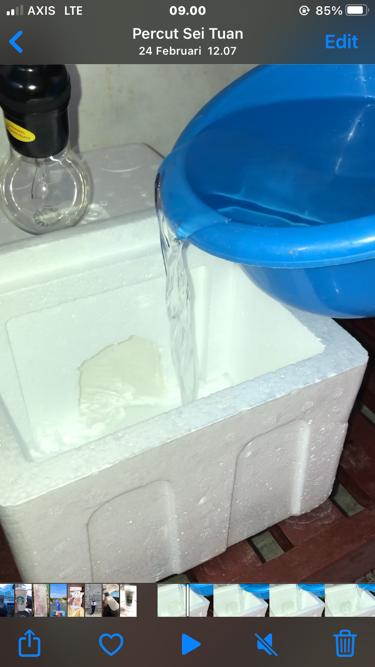 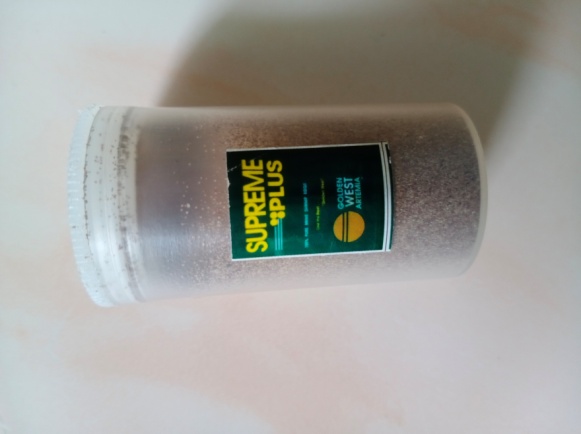 Telur Artemia	Air laut buatan 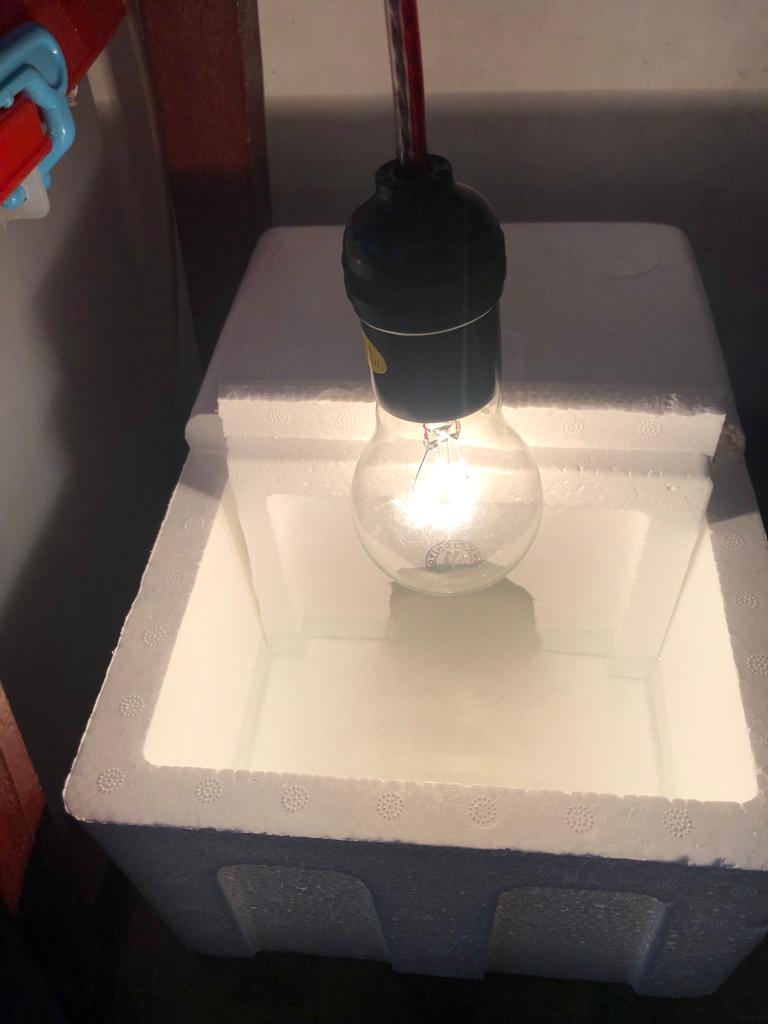 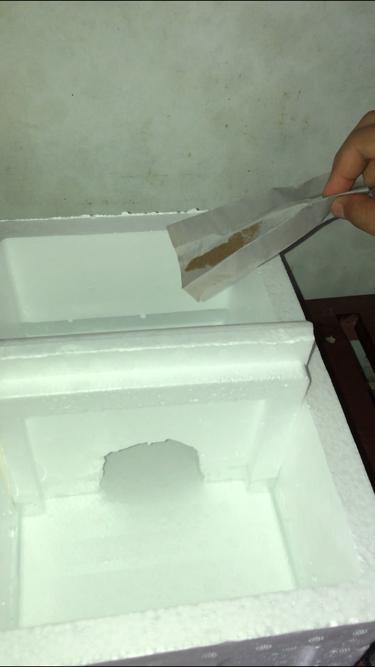 Telur dimasukkan ke tempat yang gelap	    Proses penetasanPengenceran Kitosan dalam Beberapa Konsentrasi Pada Uji Toksisitas Konsentrasi Kitosan Vaname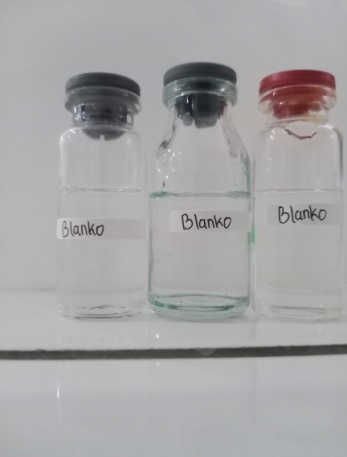 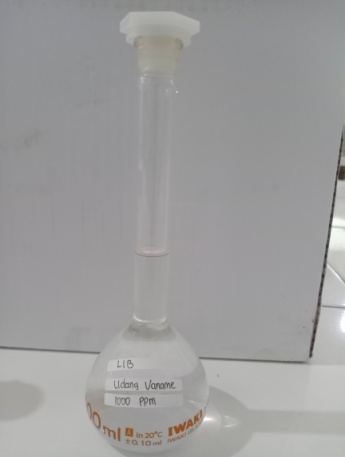 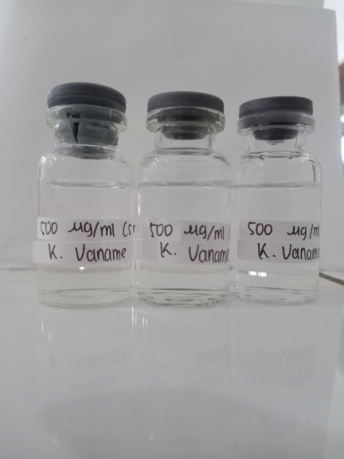 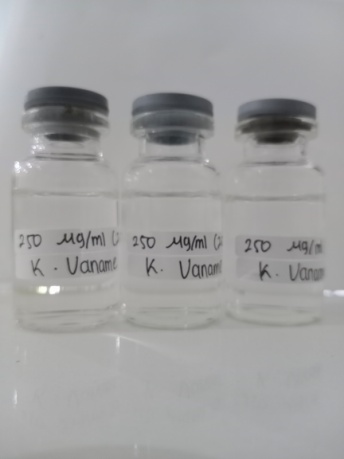 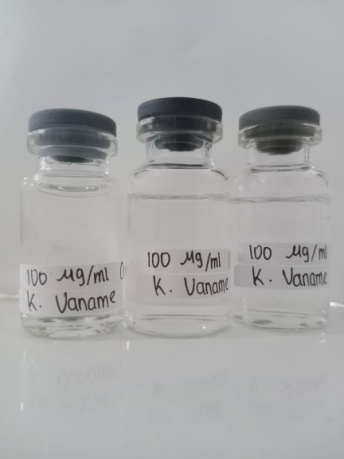 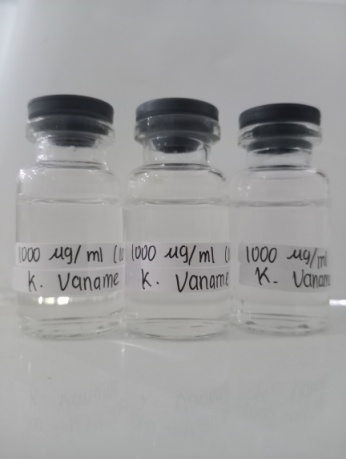 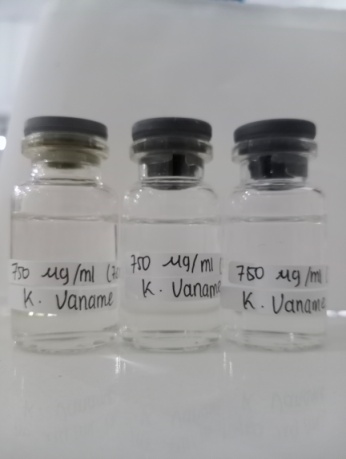 Konsentrasi Kitosan Windu 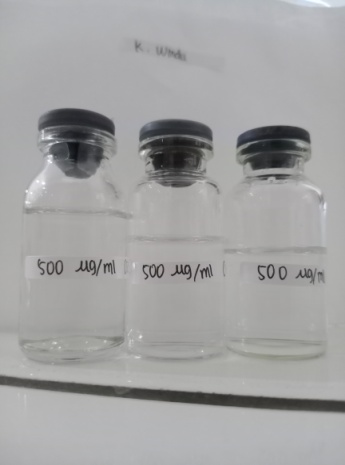 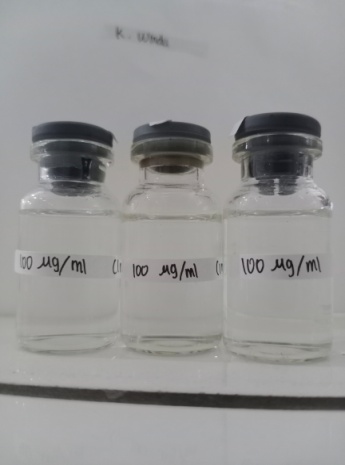 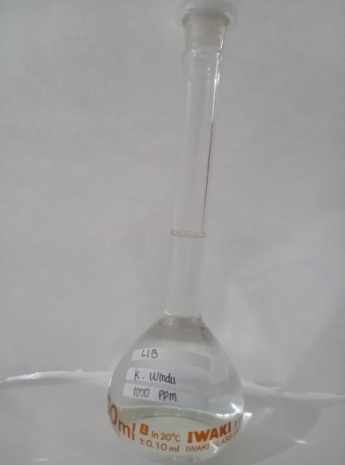 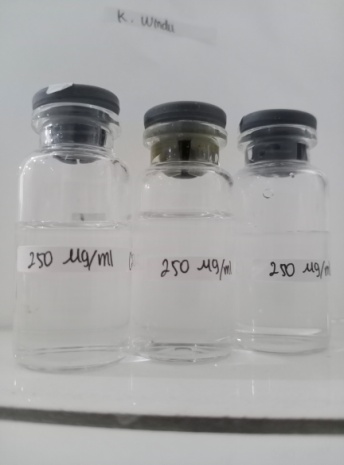 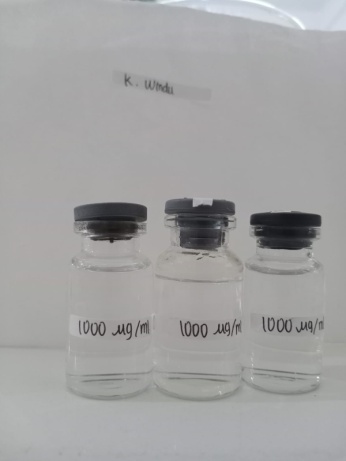 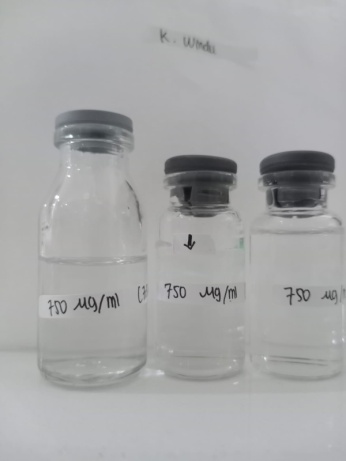 Lampiran 13. Perhitungan Pembuatan Variasi Pengenceran Konsentrasi Larutan Uji Toksiistas 100 mg sampel dalam labu tentukur 100 ml LIB 1 => C= 100 mg ( 100.000µg / 100 ml), maka C = 1000 µg/ml			             10.000 µg/ml 		C1 = 1000 µg/ml x 10 ml   = 			= 1000µg/ml				     10 ml              				7500 µg/ml 		C2 = 1000 µg/ml x 7,5 ml   = 			= 750µg/ml				     10 ml              				5000 µg/ml 		C3 = 1000 µg/ml x 5 ml   = 			= 500µg/ml				     10 ml              				2500 µg/ml 		C4 = 1000 µg/ml x 2,5 ml = 			= 250µg/ml				     10 ml             				 1000 µg/ml 		C5 = 1000 µg/ml x 1 ml   = 			= 100µg/ml				     10 ml Lampiran 14. Perhitungan LC50 Kitosan Vaname (Litopenaeus vannamei)			Jumlah kematian larva uji% Kematian Larva = 					x 100%			        Jumlah larva uji Persamaa garis regresi linier : y = b x + ay = konsentrasi kematianx = log konsentrasi	     n (ΣXY) – (ΣX.ΣY)b	= 	     n (ΣX2) – (ΣX)2     	5 (49,4874) – (12,9720  x 18,7935)b	= 	     5 (34,3005) – (12,9720)2	(247,437) – (243,789)b	= 	     (171,5027) – (168,2720)	(3,6483) b	= 	     (3,2305) b  	= 1,1293(lanjutan)	 ΣY – b ΣXa	= 	    	 n 	18,7935 – (1,1293  x 12,9720)a	= 	    		 5 	18,7935 – (14,6493)a	= 	    	     5 	  4,1442a	= 	   	5 a 	= 0,8287	Nilai LC50 diperoleh dari antilog x, dimana x merupakan logaritma konsentrasi bahan toksik pada y = 5, yaitu nilai probit 50 % hewan uji. Sehingga diperoleh persamaan regresi y = 1,1293 x + 0,8287	5 = 1,1293 x + 0,8287	        5 – 0,8287	x = 	 1,1293	x = 3,6936Maka, nilai LC50 antilog 3,6936 = 4897,79 µg/mlLampiran 15. Perhitungan LC50 Kitosan Windu (Penaeus monodon)			Jumlah kematian larva uji% Kematian Larva = 					x 100%			        Jumlah larva ujiPersamaa garis regresi linier : y = b x + ay = konsentrasi kematianx = log konsentrasi	     n (ΣXY) – (ΣX.ΣY)b	= 	     n (ΣX2) – (ΣX)2     	5 (50,5378) – (12,9720  x 19,2188)b	= 	     5 (34,3005) – (12,9720)2	(252,689) – (249,306)b	= 	     (171,5027) – (168,2720)	 (3,3833) b	= 	     (3,2305) b  	= 1,0472(lanjutan)	 ΣY – b ΣXa	= 	    	 n 	19,2188 – (1,0472  x 12,9720)a	= 	    		 5 	19,2188 – (13,5856)a	= 	    	     5 	  5,6332a	= 	         5 a 	= 1,1268Nilai LC50 diperoleh dari antilog x, dimana x merupakan logaritma konsentrasi bahan toksik pada y = 5, yaitu nilai probit 50 % hewan uji. Sehingga diperoleh persamaan regresi y = 1,0472 x + 1,12685 = 1,0472 x + 1,1268	5 - 1,1268	x = 	1,0472	x = 3,69846Maka, nilai LC50 antilog 3,69846 = 4994,16 µg/mlLampiran 16. Tabel Probit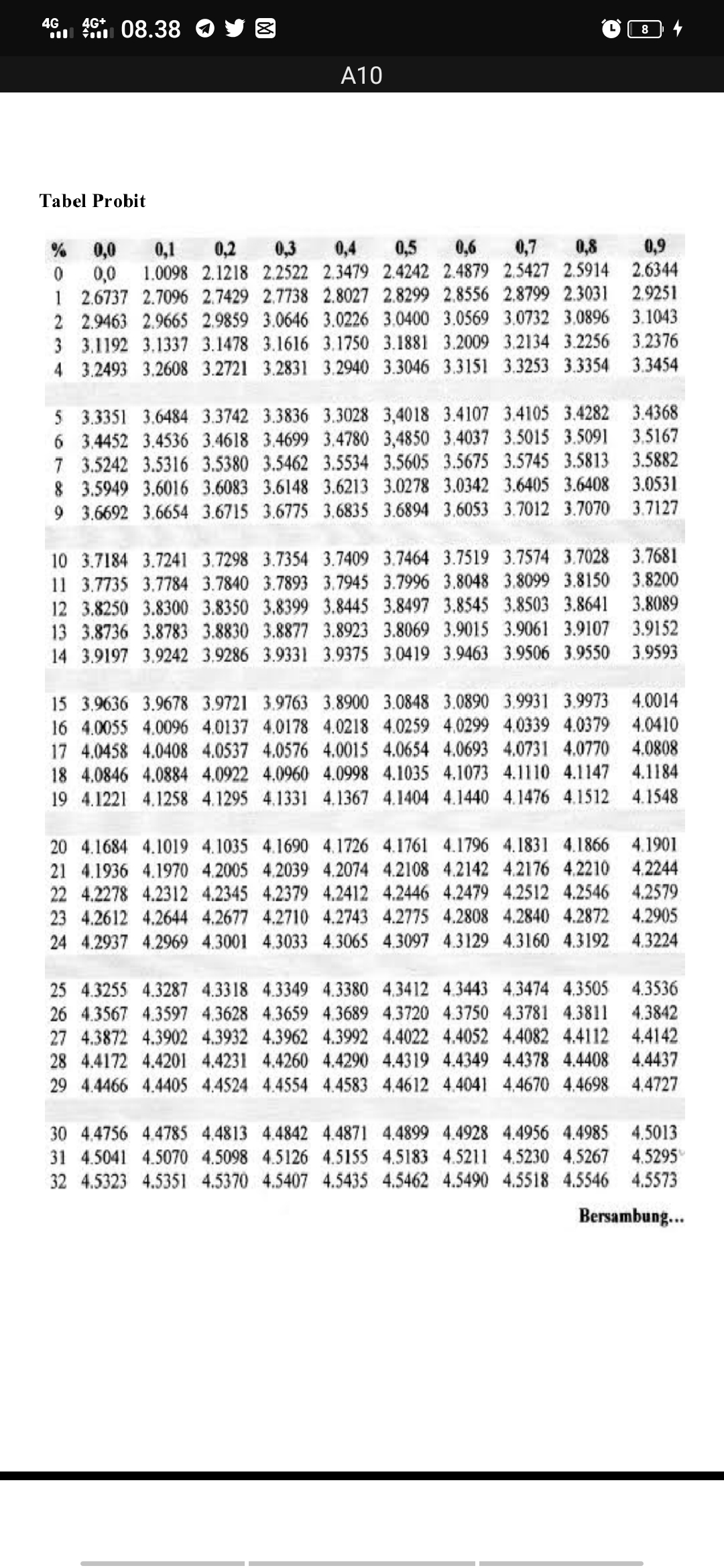 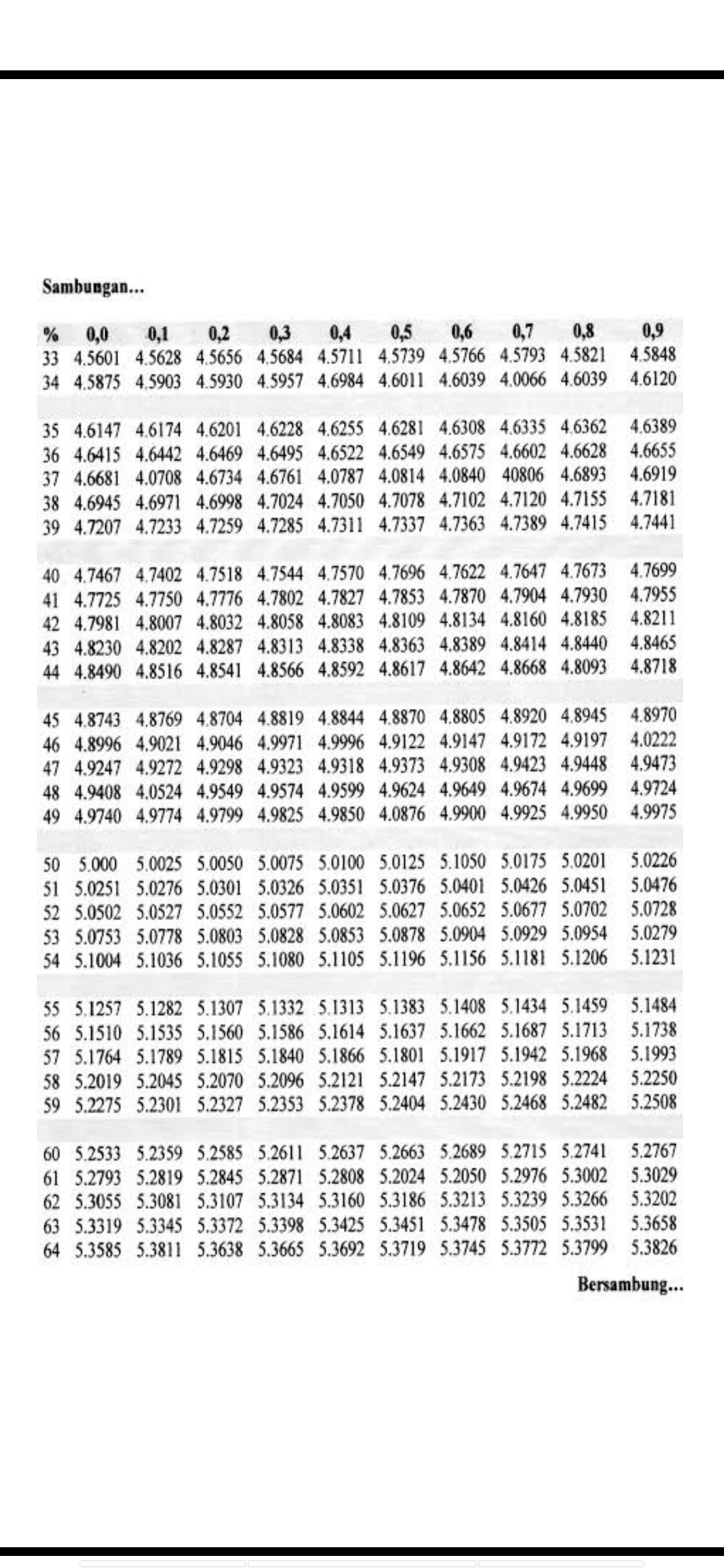 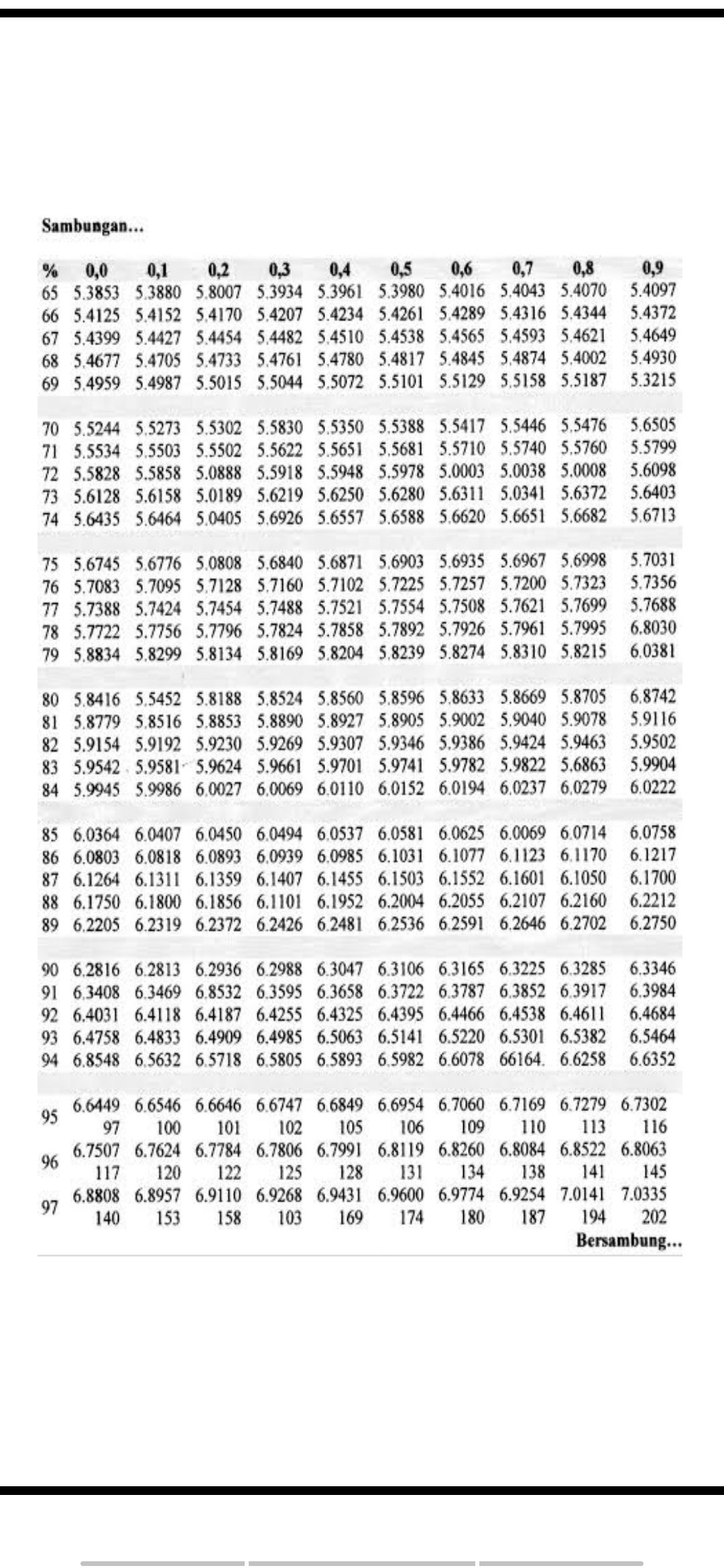 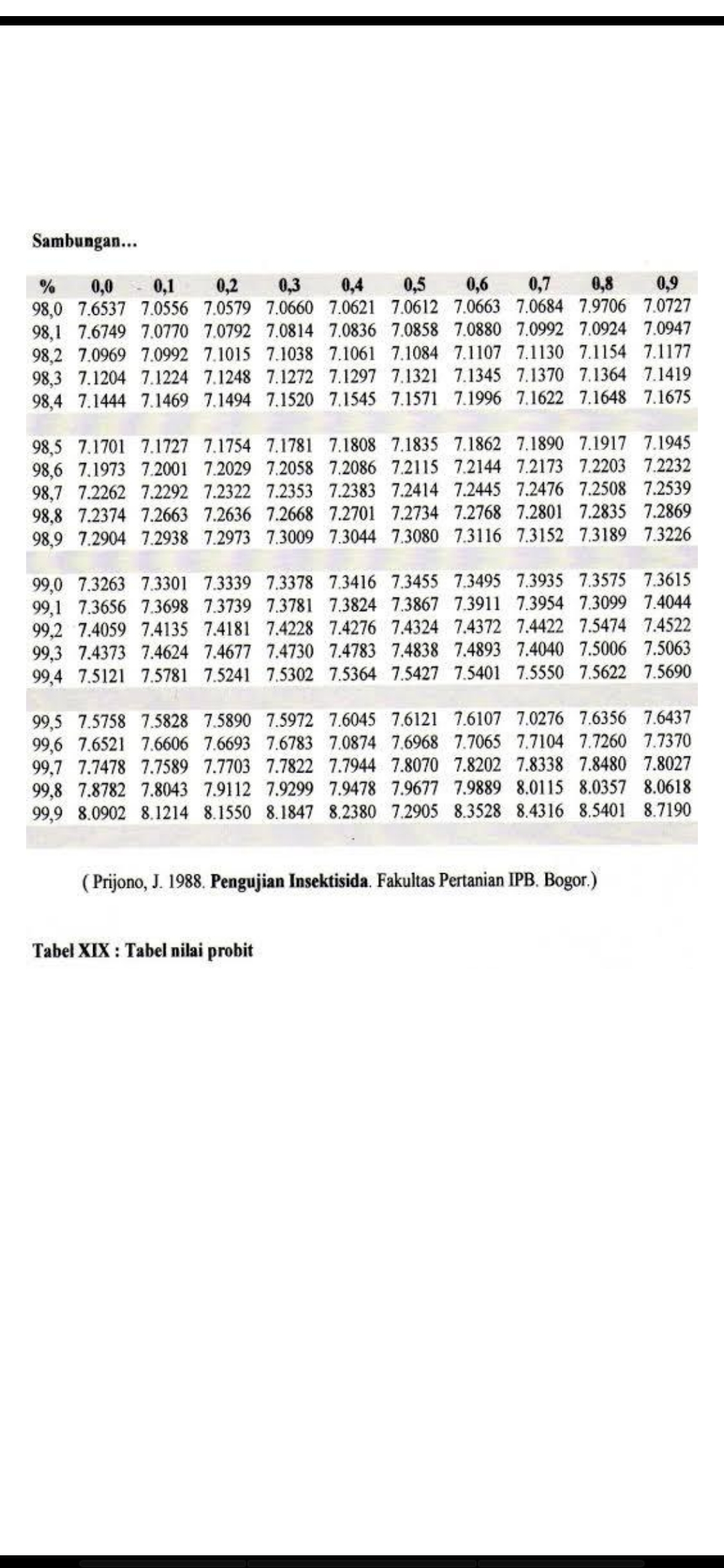 (C (µg/ml))n(jumlah larva)R(larva yang mati)P(%Mortalitas)X(log C)Y(NIlai Probit)XYX²1003013,3 %2,00003,16166,32324,00002503026,7 %2,39793,50158,39645,750150030310,0 %2,69903,718410,03597,284475030516,7 %2,87514,033911,59778,2660100030826,7 %3,00004,378113,13439,0000ΣX =12,9720ΣY =18,7935ΣXY =49,4874ΣX² =34,3005(C (µg/ml))n(jumlah larva)R(larva yang mati)P(%Mortalitas)X(log C)Y(NIlai Probit)XYX²1003013,3 %2,00003,16166,32324,000025030310,0 %2,39793,71848,91655,750150030413,3 %2,69904,033910,88747,284475030516,7 %2,87514,033911,59778,2660100030723,3 %3,00004,271012,81309,0000ΣX =12,9720ΣY =19,2188ΣXY =50,5378ΣX² =34,3005